                                                    ΑΝΑΚΟΙΝΩΣΗ Φέρεται σε γνώση των φοιτητών που πρόκειται να εξετασθούν στο μάθημα της «Ιατρικής Νομολογίας και Δεοντολογίας» κατά την τρέχουσα εξεταστική περίοδο  την Παρασκευή 10-02-2017, ότι οι εξετάσεις θα διεξαχθούν στα αμφιθέατρα Α, Β και Ανατομείου, σε τρείς ομάδες: Ομάδα Α΄ (ώρα 9-10 πμ): Α΄ αμφιθέατρο:  Από ALAZAM MOHAMΜ (AEM 31114) έως και ΒΛΑΧΟΣ ΣΩΤΗΡΙΟΣ (ΑΕΜ 31891)Β΄ αμφιθέατρο:  Από ΒΛΑΧΟΥ  ΒΑΪΤΣΑ (ΑΕΜ 31974) έως και ΕΥΘΥΜΙΟΥ ΠΟΛΥΞΕΝΗ (ΑΕΜ 31966)Αμφιθ. Ανατομείου: Από ΕΥΣΤΑΘΙΟΥ  ΣΤΥΛΙΑΝΟΣ  (ΑΕΜ 31507) έως και ΚΑΛΛΙΑ ΖΩΗ (ΑΕΜ 31881)Ομάδα Β΄ (ώρα 10.15-11.15): Α΄ αμφιθέατρο:  Από ΚΑΛΛΙΒΩΚΑ ΜΑΡΙΑ (AEM 32052) έως και ΚΡΑΝΙΑ ΠΑΡΑΣΚΕΥΗ (ΑΕΜ 32017)Β΄ αμφιθέατρο:  Από ΚΡΥΣΤΑΛΛΗ ΧΡΥΣΗ (ΑΕΜ 32245) έως και ΜΗΤΑΣ ΧΡΗΣΤΟΣ (ΑΕΜ 31948)Αμφιθ. Ανατομείου: Από ΜΗΤΤΑ  ΣΤΥΛΙΑΝΗ  (ΑΕΜ 32041) έως και ΝΙΚΟΛΑΟΥ ΡΕΒΕΚΚΑ (ΑΕΜ 32062)Ομάδα Γ΄ (ώρα 11.30-12.30): Α΄ αμφιθέατρο:  Από ΝΙΚΟΛΗ ΑΙΚΑΤΕΡΙΝΗ (AEM 31956) έως και ΡΟΥΜΕΛΙΩΤΗΣ ΣΠΥΡΙΔΩΝ  (ΑΕΜ 31890)Β΄ αμφιθέατρο:  Από ΡΟΥΜΠΑΣ ΧΑΡΗΣ (ΑΕΜ 32061) έως και ΤΣΙΑΡΑ ΘΕΟΔΩΡΑ (ΑΕΜ 32208)Αμφιθ. Ανατομείου: Από ΤΣΙΑΡΑΣ ΑΝΔΡΕΑΣ  (ΑΕΜ 32449) έως και ΨΩΧΙΑΣ ΦΙΛΙΠΠΟΣ (ΑΕΜ 32163) Η είσοδος των φοιτητών στα αμφιθέατρα Α και Β θα γίνεται από την είσοδο του Α αμφιθεάτρου. Υπενθυμίζεται ότι δικαίωμα συμμετοχής στις εξετάσεις έχουν μόνο όσοι περιλαμβάνονται στη σχετική λίστα της κεντρικής γραμματείας:Όλοι οι εξεταζόμενοι φοιτητές παρακαλούνται κατά την εξέτασή τους να έχουν στο έδρανό τους το βιβλιάριο σπουδών τους για τον έλεγχο.  Επίσης, οι φοιτητές παρακαλούνται:Να γράψουν στη κόλλα των εξετάσεων εάν είναι στο πτυχίο και πρόκειται να ορκιστούν ώστε να καταβληθεί προσπάθεια για ταχύτατη έκδοση βαθμολογίας.  Να  έχουν τα κινητά τους τηλέφωνα  κλειστά και σε κοινή θέα. Να μην αναγράφουν τα στοιχεία τους μέσα στη τετράγωνη σφραγίδα βαθμολογίας.Στην ανάπτυξη του αντιστοίχου θέματος ο αύξων αριθμός να είναι τονισμένος και ευδιάκριτος..                                                                                      Πολυχρόνης Βούλτσος                                                                                            Επίκ. ΚαθηγητήςΕΛΛΗΝΙΚΗ ΔΗΜΟΚΡΑΤΙΑI A T Ρ Ι Κ Η   Σ Χ Ο Λ ΗI A T Ρ Ι Κ Η   Σ Χ Ο Λ ΗI A T Ρ Ι Κ Η   Σ Χ Ο Λ Η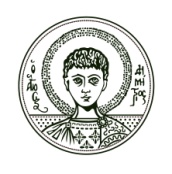 Τομέας Ανατομικής & Παθολογικής ΑνατομικήςΕργαστήριο Ιατροδικαστικής & ΤοξικολογίαςΔιευθυντής: Ν. Ράικος, Αναπλ. ΚαθηγητήςΤαχ. Διεύθυνση: Τ.Θ. 325, 54124 ΘεσσαλονίκηΤομέας Ανατομικής & Παθολογικής ΑνατομικήςΕργαστήριο Ιατροδικαστικής & ΤοξικολογίαςΔιευθυντής: Ν. Ράικος, Αναπλ. ΚαθηγητήςΤαχ. Διεύθυνση: Τ.Θ. 325, 54124 ΘεσσαλονίκηΤομέας Ανατομικής & Παθολογικής ΑνατομικήςΕργαστήριο Ιατροδικαστικής & ΤοξικολογίαςΔιευθυντής: Ν. Ράικος, Αναπλ. ΚαθηγητήςΤαχ. Διεύθυνση: Τ.Θ. 325, 54124 ΘεσσαλονίκηΘεσσαλονίκη,  08-02-2017ΑΡΙΣΤΟΤΕΛΕΙΟΠΑΝΕΠΙΣΤΗΜΙΟΘΕΣΣΑΛΟΝΙΚΗΣΤηλ. – fax: 2310 999 236  Αριθμ. Πρωτ. ΑΡΙΣΤΟΤΕΛΕΙΟΠΑΝΕΠΙΣΤΗΜΙΟΘΕΣΣΑΛΟΝΙΚΗΣΑριθμ. Πρωτ. ΑΡΙΣΤΟΤΕΛΕΙΟΠΑΝΕΠΙΣΤΗΜΙΟΘΕΣΣΑΛΟΝΙΚΗΣΚτίριο :  Α΄Συγκρότημα  Ιατρικής Σχολής (έναντι ΑΧΕΠΑ)Αριθμ. Πρωτ. 